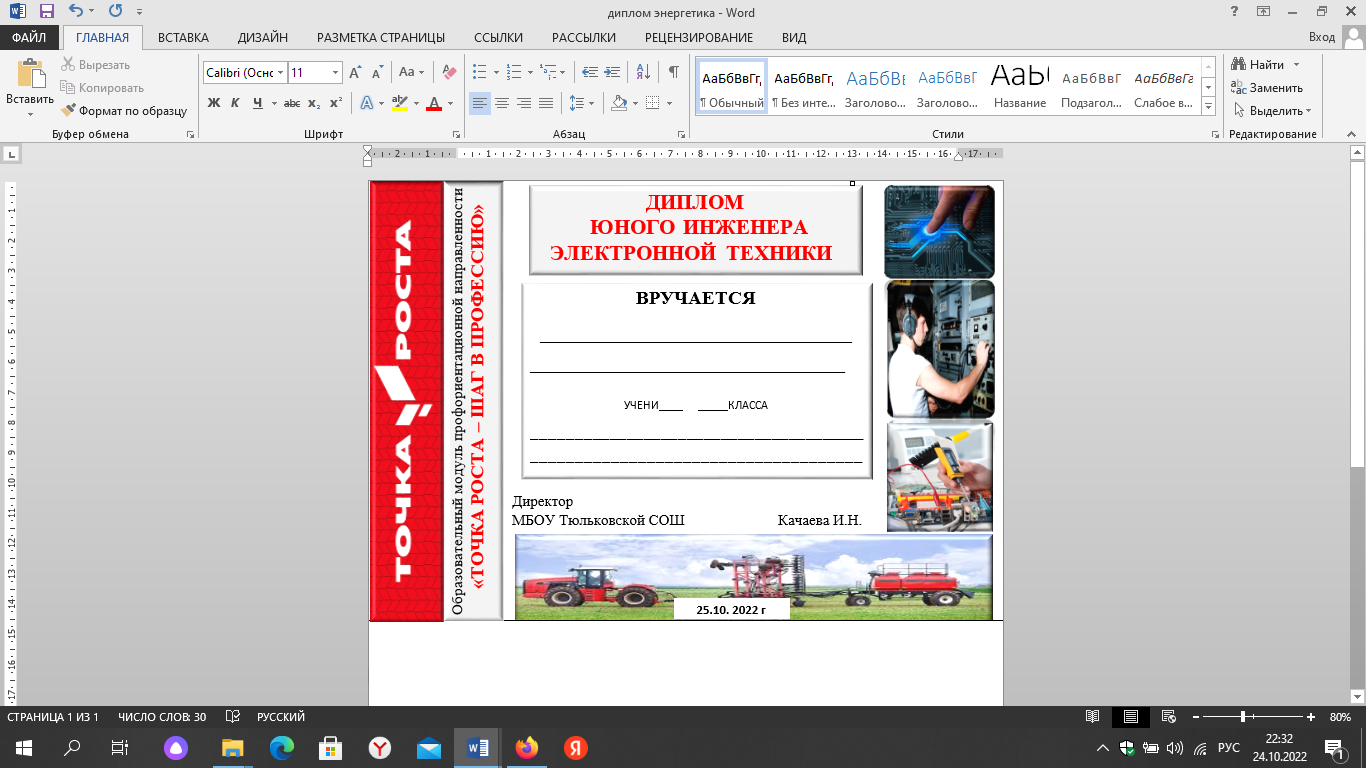 0              	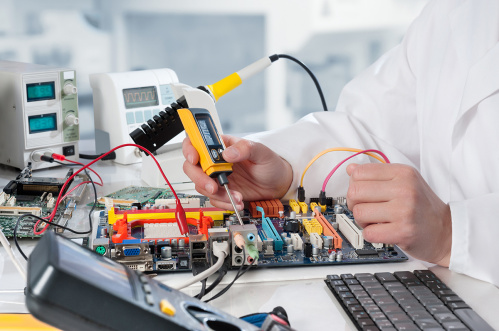 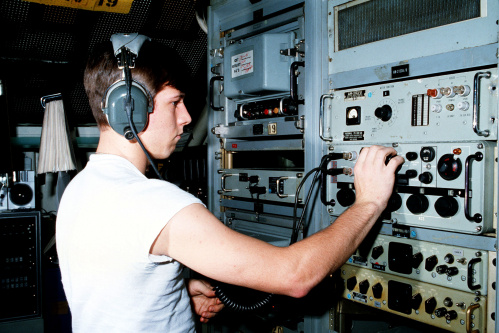 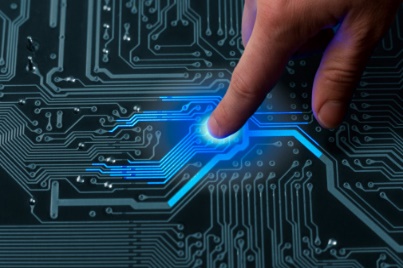 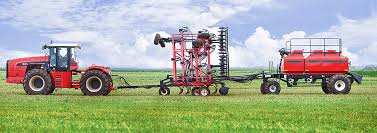 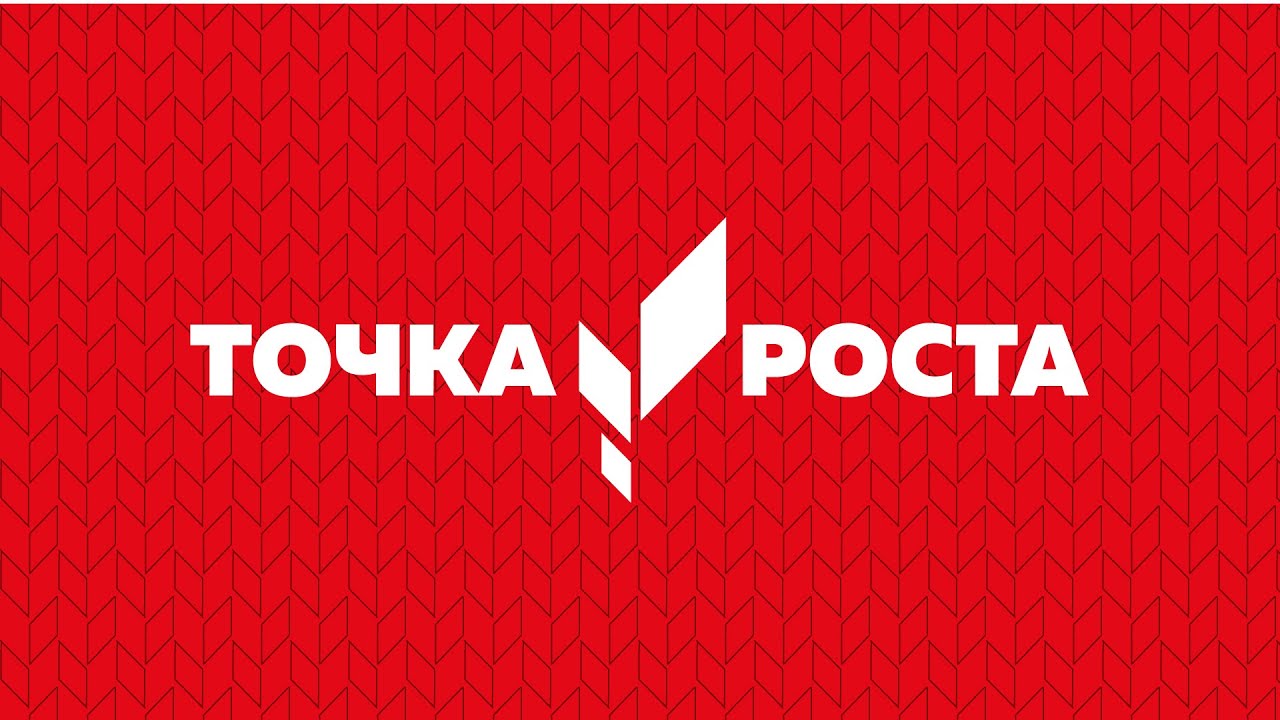 